ČESKÝ JAZYK	 +   MATEMATIKA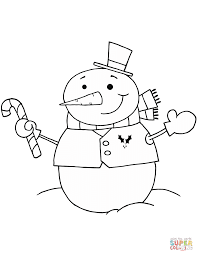 Středa 13. 1. 20201SPOLEČNÁ PRÁCE VE SKUPINÁCH NA MEET se nemusí dokončit, pokud při společné práci nestíháte.Připravíte si: ČJ + M = sešit, pracovní sešit, učebniciČJ: Téma učiva: Podstatná jména – vzory rodu středníhoUČEBNICE: str.48/společně do sešitu žlutý rámeček- VZOR MOŘE + PC PREZENTACEM: Téma učiva: Konstrukce trojúhelníkuUčebnice:str.25/1 - 6 společná práce do sešituPO VÝUCE NA MEETu následuje SAMOSTATNÁ PRÁCE, kontrola proběhne následující den:ČJ: Učebnice str.48/10 do sešitu        Pracovní sešit str.39/14M: Narýsuj pomocí oblouků kružnice 5 trojúhelníků a vrcholy si libovolně označ podle abecedy např. KLM, OPQ, UVW……Pozor vrcholy značíme proti směru hodinových ručiček!